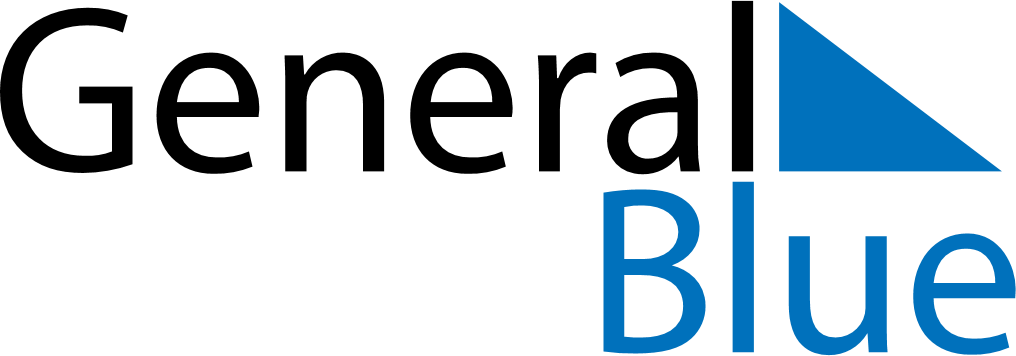 February 2018February 2018February 2018February 2018ArubaArubaArubaSundayMondayTuesdayWednesdayThursdayFridayFridaySaturday12234567899101112131415161617Shrove Monday181920212223232425262728